RENCANA BISNIS PENDIRIAN USAHA RITEL“HOME MART”DI PALEMBANG, SUMATERA SELATANOleh:Nama   : Steven A GraciaNIM  : 73150544Karya AkhirDiajukan sebagai salah satu syaratUntuk memperoleh gelar Sarjana Administrasi BisnisProgram Studi Ilmu Administrasi BisnisKonsentrasi Bisnis Internasional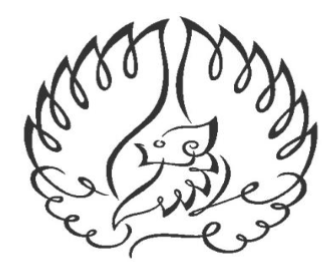 INSTITUT BISNIS dan INFORMATIKA KWIK KIAN GIE AGUSTUS 2019